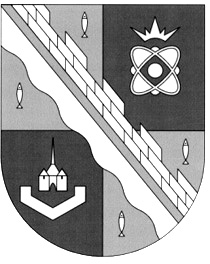 администрация МУНИЦИПАЛЬНОГО ОБРАЗОВАНИЯ                                        СОСНОВОБОРСКИЙ ГОРОДСКОЙ ОКРУГ  ЛЕНИНГРАДСКОЙ ОБЛАСТИпостановлениеот 17/11/2020 № 2305Об организации оказания дополнительных платных услуг (выполнения работ) Сосновоборским муниципальным бюджетным учреждением «Спецавтотранс»В соответствии с Гражданским кодексом Российской Федерации от 26.01.1996    № 14-ФЗ, федеральными законами от 12.01.1996 № 7-ФЗ «О некоммерческих организациях», от 06.10.2003 № 131-ФЗ «Об общих принципах организации местного самоуправления в Российской Федерации», от 06.12.2011 № 402-ФЗ «О бухгалтерском учете», Законом Российской Федерации от 07.02.1992 № 2300-1 «О защите прав потребителей», администрация Сосновоборского городского округа                                     п о с т а н о в л я е т:Установить, что Сосновоборское муниципальное бюджетное учреждение «Спецавтотранс» (далее – СМБУ «Спецавтотранс») может осуществлять дополнительную платную деятельность за счет средств физических и юридических лиц по оказанию услуг (выполнению работ), сверх установленного муниципального задания, а также в случаях, определенных федеральными законами в пределах установленного муниципального задания. Выполнять работы, оказывать услуги, относящиеся к его основным видам деятельности, предусмотренным его учредительным документом, для физических и юридических лиц на одинаковых при оказании одних и тех же услуг условиях.Оказание дополнительных платных услуг (выполнение работ) производить в соответствии с Порядком оказания дополнительных платных услуг (выполнения работ) самостоятельно разработанным и утвержденным локальным актом муниципального учреждения Сосновоборского городского округа.Осуществлять дополнительную платную деятельность за счет физических и юридических лиц по договорам об оказании дополнительных платных услуг (выполнении работ) при условии, что такая деятельность указана в учредительных документах муниципального учреждения. Контроль за организацией и качеством выполнения платных услуг возлагается на руководителя муниципального учреждения.Тарифы на оказание дополнительных платных услуг (выполнение работ), производимые СМБУ «Спецавтотранс», рассматриваются городской тарифной комиссией и устанавливаются постановлением администрации Сосновоборского городского округа, если иное не предусмотрено федеральными законами.Обеспечить оказание СМБУ «Спецавтотранс» дополнительных платных услуг (выполнение работ) в соответствии с Порядком оказания дополнительных платных услуг (выполнения работ), утвержденным локальным нормативным актом муниципального учреждения, за рамками основной деятельности, финансовое обеспечение которой осуществляется за счет предоставления субсидий на возмещение нормативных затрат связанных с оказанием учреждением в соответствии с муниципальным заданием муниципальных услуг, на иные цели, а также в случаях, определенных федеральными законами в пределах установленного муниципального задания.Ежеквартально проводить анализ доходности услуг (работ) на основе данных бухгалтерского учета по видам доходов и расходов за предыдущий отчетный период. Определять наиболее доходные виды услуг (работ). По результатам анализа, учреждение должно ежегодно, не позднее 15 февраля предоставлять в отдел внешнего благоустройства и дорожного хозяйства значение данного показателя и его динамику. Не позднее 01 декабря составить и утвердить план работы на следующий отчетный период с учетом выполнения муниципального задания и использования  оставшихся ресурсов на предоставление наиболее доходных видов услуг. Вести исследования платежеспособного спроса населения на услуги (работы) учреждения. Ежеквартально проводить анализ фактической рентабельности услуг (работ) по сравнению с плановой. Расходование средств, полученных СМБУ «Спецавтотранс», от оказания дополнительных платных услуг (выполнения работ), производить в соответствии с Положением о расходовании средств, полученных от оказания дополнительных платных услуг (выполнения работ), утвержденным нормативным актом муниципального учреждения Сосновоборского городского округа.Доход от оказания дополнительных платных услуг (выполнения работ) использовать в соответствии с уставными целями и учетной политикой муниципального учреждения. Обеспечить ведение учета доходов и расходов по приносящей доход деятельности в соответствии с действующим законодательством.Руководителю учреждения внести соответствующие изменения в план финансовой и хозяйственной деятельности.Производить прием денежных средств от физических и юридических лиц в соответствии с законодательством Российской Федерации.Установить, что доходы, получаемые от оказания дополнительных платных услуг (выполнения работ) подлежат 100% распределению. Рекомендовать СМБУ «Спецавтотранс» расходовать средства, полученные от оказания дополнительных платных услуг (выполнения работ), в следующем соотношении:Оплата труда и начисления на оплату труда (в т.ч. работников, финансируемых из бюджета) – 40%Коммунальные услуги и содержание имущества – 20%На развитие учреждения – 40%Общему отделу администрации (Смолкина М.С.) обнародовать настоящее постановление на электронном сайте городской газеты «Маяк».Отделу по связям с общественностью (пресс-центр) Комитета по общественной безопасности и информации администрации (Никитина В.Г.) разместить настоящее постановление на официальном сайте Сосновоборского городского округа.Настоящее постановление вступает в силу со дня официального обнародования.Контроль за исполнением настоящего постановления возложить на заместителя главы администрации по жилищно-коммунальному комплексу Иванова А.В.Глава Сосновоборского городского округа				     М.В. Воронков